                                             بسمه‌تعالی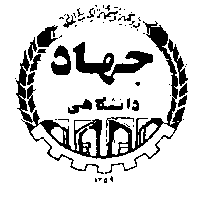 کاربرگ " ارزيابي طرحنامه " دفترتخصصی کشاورزی و منابع طبیعیمشخصات کلی طرح1- لطفاً نظر خود را در خصوص ضرورت اجراي طرح مرقوم فرماييد.2- لطفاً ارزیابی و نقد خود را در مورد پیشینه پژوهش (پیشینه داخلی، خارجی، نقد و جمع‌بندی پیشینه و بیان تمایز طرح پیشنهادی با پژوهش‌های پیشین) ارائه فرمایید.3- آيا اهداف، سوالات و فرضیه‌های پژوهش به درستی تبیین شده است؟ در صورتی که پاسخ منفی است توضيح دهید. 4- آيا روش‌هاي پيشنهادي اجراي طرح (بند 4 طرحنامه)، اهداف طرح را محقق می‌کند؟ در صورتی که پاسخ منفی است توضيح دهید.  5- آيا روش یا روشهاي پيشنهادي اجراي طرح (بند 4 طرحنامه)، متناسب با سوالات و فرضیه‌های پژوهش است؟ در صورتی که پاسخ منفی است توضيح دهید.  6- نظر و پیشنهاد شما در ارتباط با صلاحيت و توان علمی مسئول و تیم همکار برای اجرای طرح پیشنهادی چيست؟7- آیا تجهیزات و مواد پیش‌بینی شده جهت اجرای طرح، متناسب با روش پژوهش و اهداف طرح است؟ در صورتی که پاسخ منفی است توضيح دهید.  8- آيا هزينه‌های پیشنهادی در بندهای مختلف طرحنامه، زمان‌بندي مراحل اجرا و کل مدت زمان اجرای طرح، درست برآورد شده است؟9- دستاوردهای مورد انتظار (گزارش راهبردی، مقاله، ثبت اختراع، کتاب، دانش فنی، محصول و...) حاصل از انجام طرح پیشنهادی را مرقوم فرمایید.10- ساير مواردي كه لازم است در اجراي طرح در نظر گرفته شود را ذكر نماييد.11- در كل، اجراي طرح را توصيه ميكنيد؟ با ذكر دليل  بله   خير  مشروط به اعمال نقطه نظرات ارائه شده مشخصات بررسي كننده:                                            امضاء:                                            تاريخ:1-  عنوان طرح: 2- مسئول اجراي طرح:     				          4- مدت زمان پیشنهادی:     3- واحد سازمانی مجری:				   5- بودجه پيشنهادي:نام و نام خانوادگيرشته و مقطع  تحصيليمرتبه علمیآدرس پستیکد ملی:کد ملی:کد ملی:شمارهحساب (حتي‌المقدور حساب بانك‌تجارت):شمارهحساب (حتي‌المقدور حساب بانك‌تجارت):شمارهحساب (حتي‌المقدور حساب بانك‌تجارت):نام بانك:شمارهحساب (حتي‌المقدور حساب بانك‌تجارت):شمارهحساب (حتي‌المقدور حساب بانك‌تجارت):شمارهحساب (حتي‌المقدور حساب بانك‌تجارت):شعبه:نوع بیمه:شماره بیمه:شماره بیمه:تلفن محل كار:سابقه خدمت:نام پدر:نام پدر:تلفن همراه: